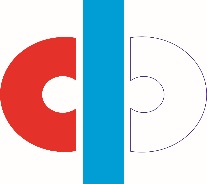 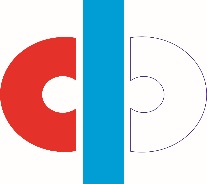 Ул. Краља Александра бб, Приједор;  Тел/факс:052/240-951; Шифра дјелатности: 88.10;  ЈИБ: 4402260870004; Мат. бр: 1996380;  Жиро рачун: 552 021 00017741 34;    www.fondinvrs.org;  E-mail: fond@fondinvrs.orgПРЕДМЕТ :  ЗАХТЈЕВ ЗА НОВЧАНИ СТИМУЛАНС Компоненте :            ЗАПОШЉАВАЊЕ              САМОЗАПОШЉАВАЊЕ            КОМЕРЦИЈАЛНО ГАЗДИНСТВОС поштовањем!                                                                                                                           Овлаштено лицеУ ____________, дана ___________.                  М.П.                                                                                                                        _________________НАЗИВ ПРАВНОГ ЛИЦААДРЕСА И СЈЕДИШТЕ ПРАВНОГ ЛИЦАИМЕ И ПРЕЗИМЕ ВЛАСНИКА-ОВЛАШТЕНОГ ЛИЦАБРОЈ ТЕЛЕФОНАЕЛЕКТРОНСКА ПОШТАЈИБ